Allegato 2 – Modello di dichiarazione ai sensi del DPR 445/2000 artt. 46 e 47 di affidabilità giuridico-economica-finanziaria e di rispetto di quanto previsto dal Codice di pari opportunità (D.Lgs. 198/2006 come modificato dalla legge 162/2021) e dalla normativa in materia di inserimento al lavoro dei disabili (L. 68/99 come modificata dal D.Lgs n. 151/2015)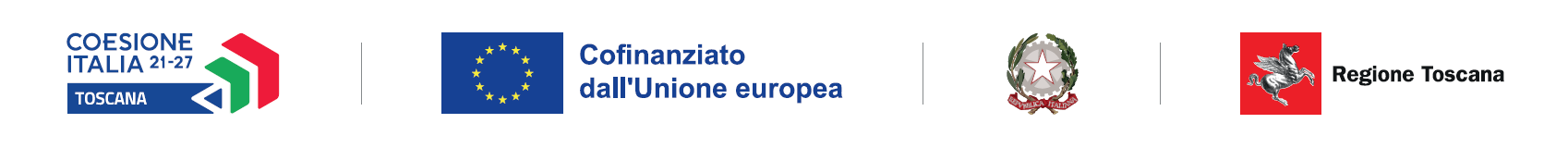 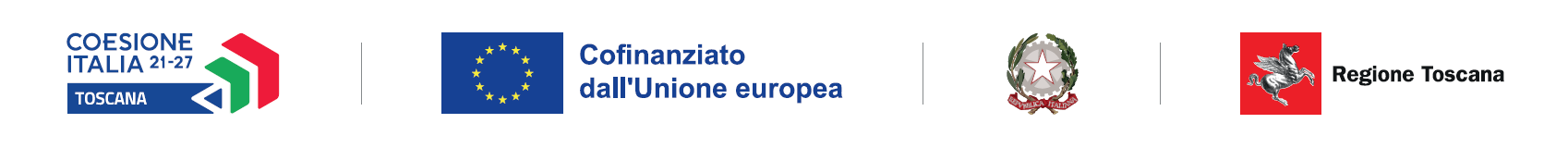 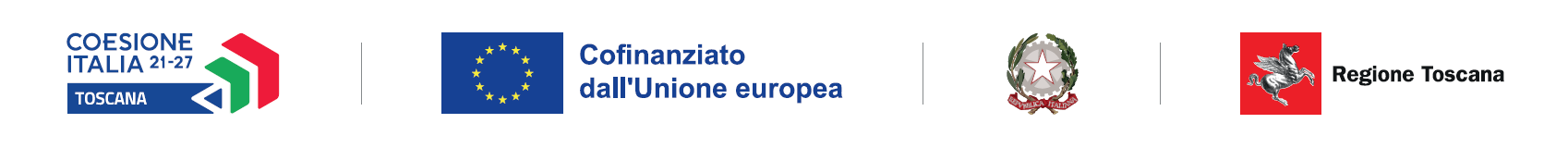 Oggetto: PR FSE+ 2021-27 -  Attività 1.c.4. - Avviso pubblico per il finanziamento di piani di welfare aziendale per la conciliazione vita-lavoro -  Progetto ....  Acronimo “….”Il sottoscritto ……………………………………………………………. nato a …………………… il …………………….… CF …………………………………….………………… in qualità di legale rappresentante di …………………………………………………………… con sede legale in …………………………………………………………………………..……………………. C.F./P. IVA …………………………………………………………………………………………...proponente il progetto ……………………………..…………………………………………………consapevole degli effetti penali per dichiarazioni mendaci, falsità in atti ed uso di atti falsi ai sensi dell’articolo 76 del citato DPR 445/2000, sotto la propria responsabilità:DICHIARAche non si trova in stato di fallimento, di liquidazione, di cessazione di attività o di concordato preventivo e in qualsiasi altra situazione equivalente secondo la legislazione del proprio stato, ovvero di non avere in corso un procedimento per la dichiarazione di una di tali situazioni e che tali circostanze non si sono verificate nell’ultimo quinquennio;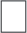 che non è stata pronunciata alcuna condanna nei confronti del sottoscritto, con sentenza passata in giudicato, per qualsiasi reato che determina l’incapacità a contrattare con la P.A.;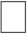 di essere in regola con la normativa in materia di sicurezza del lavoro;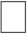 di essere in regola con quanto previsto dal Codice per le pari opportunità (D.Lgs. 198/2006) da ultimo modificato dalla legge 162/2021;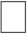 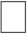 di non aver compiuto gravi violazioni in merito agli obblighi concernenti le dichiarazioni in materia di imposte e tasse con i conseguenti adempimenti, secondo la legislazione del proprio stato6; 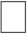 In riferimento agli obblighi previsti dalla Legge 68/1999 in materia di inserimento al lavoro dei disabili, come modificata dal D.Lgs n. 151/2015:(scegliere una delle seguenti opzioni)di non essere soggetto in quanto ha un numero di dipendenti inferiore a 15;di non essere soggetto in quanto pur avendo un numero di dipendenti compreso fra 15 e 35, non ha effettuato nuove assunzioni dal 18/01/2000 o, se anche le ha effettuate, rientra nel periodo di esenzione dalla presentazione della certificazione;di essere tenuto all’applicazione delle norme che disciplinano l’inserimento dei disabili e di essere in regola con le stessedi non essere tenuto in quanto ……………....Luogo e dataFirma digitale del legale rappresentante           …...............................................5 Ai sensi dell’art. 8 del decreto del Ministero del lavoro e delle politiche sociali 30.01.2015 (Gazzetta Ufficiale n. 125 del 1.06.2015).6 Ai sensi dell’art. 48-bis, commi 1 e 2-bis del DPR n. 602/1973.